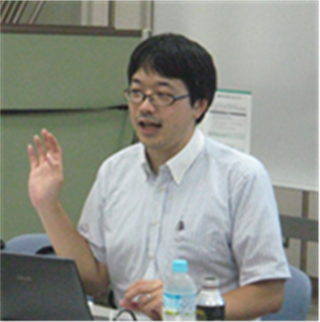 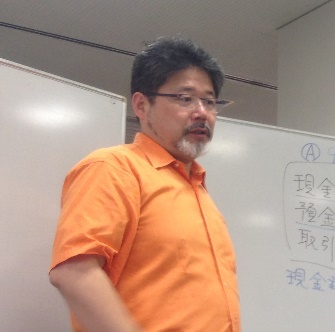 送信先ＦＡＸ　046-828-3132　横須賀市立市民活動サポートセンター2017年度「ＮＰＯ法人制度」学習会　申込用紙団体名　　　　　　　　　　　　　　　　　　　　　　　　　　　　　　　　　　　受講者名　　　　　　　　　　　　　　　　　　　　　　　　　　　　　　　　　　ご住所　　　　　　　　　　　　　　　　　　　　　　　　　　　　　　　　　　　お電話番号　　　　　　　　　　　　　　　　　　　　　　　　　　　　　　　　　受講希望日　*○をつけてください（複数受講可）１．2017年9月3日（日）　法改正等について（関口講師）２．2017年10月1日（日）　会計について（早坂講師）＊ご記入いただいた内容は、取り扱いに十分注意し、本事業に関すること以外では使用いたしません　事務局使用欄受付日受付者